Сценарий занятия-развлечения по программе «Разговор о правильном питании» на тему «Что пожуешь, то и проживешь»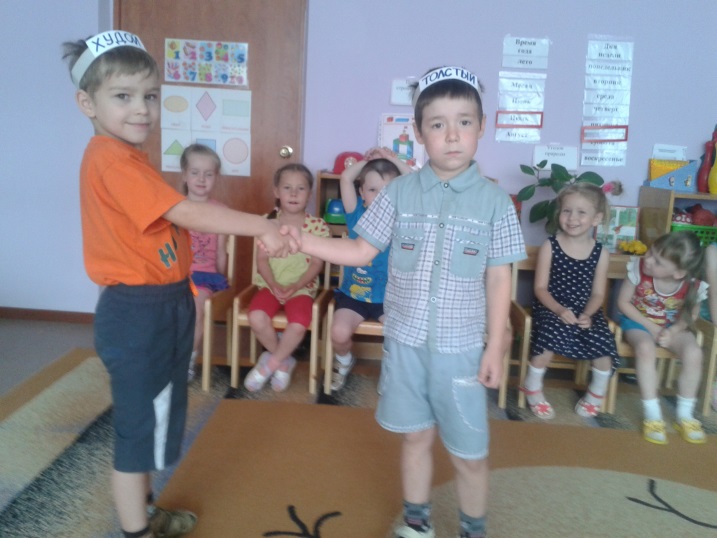 Цель: вызвать у детей желание заботиться о своем здоровье. Задачи:-учить детей различать полезные и неполезные продукты;-объяснить детям о пользе и значении правильного питания для здоровья человека;- воспитывать у детей сознательное отношение к выборупродуктов питания, умение анализировать свой выбор;- развивать способности к творчеству.Предварительная работа: беседа с детьми о правильном питании, рисунки детей.Действующие лица: Худой, Толстый, Скоморохи (2, Капуста, Морковка, Лук, Помидор, Торговки (2), Врач, Санитары (2) .Ход занятияДети входят в зал и садятся на свои места.Ведущая. В одном неведомом крае, недалеко, не близко, жили – были Худой и Толстый. Толстый брюхом круглый, ест что попало и друзей у него мало. А Худой – карман пустой, со всеми дружен и всем всегда нужен. На ту пору в городе ярмарка разгулялась. (Звучит мелодия песни «Золотая ярмарка», сл. Осиашвили С., муз. Зубков И. Два скомороха открывают занавес, за которым начинается действие) .Торговка 1: А на ярмарке той:Калачи с печи,Огурцы – зеленцы,Соки, лимонады,Пироги, маринады,Салаты, колбасы,Из-под полу припасы.Торговка 2: Шоколад, конфеты,Горячие котлеты,Блины и печенье,Мясо, соленья,Грибы, помидоры,Покупайте, сеньоры!Сыр и кефир –Пир на весь мир!Ведущая. Встретились на ярмарке Худой и Толстый. Один сладкое покупает, другой – головою качает.Худой. Эх, Толстый, сладкого досыта не наешься. Сильна мельница водой, а человек – едой. Давай научу тебя правильные продукты выбирать.Купи рыбу, купи птицу,И горох, и чечевицу…Плюшки, ватрушки,Давай покупай,Сок томатныйСкорей наливай.Фрукты и овощи…В цене договорись.Ананасы, рыба…Плати, не скупись.Торговка 1. А чтоб кости крепки былиВы б про йогурт не забыли.Торговка 2. А чтоб зубоньки блестелиВы бы творожку поели.Толстый. Сладости я обожаюИ скажу вам, не тая,Что зефир и мармеладки,И конфеты, шоколадки,Пряник, пастилу, халвуОчень сильно я люблю.Ведущая. Ребята, а сейчас мы с вами поиграем и поучим этого обжору. Если продукт полезный, хлопните в ладоши и громко скажите «Да! », если неполезный, тогда все дружно топните и скажите «Нет! ».Обратите особое внимание-Есть вредные и полезные продукты питания.Кто даст правильный ответ,Что полезно, а что нет?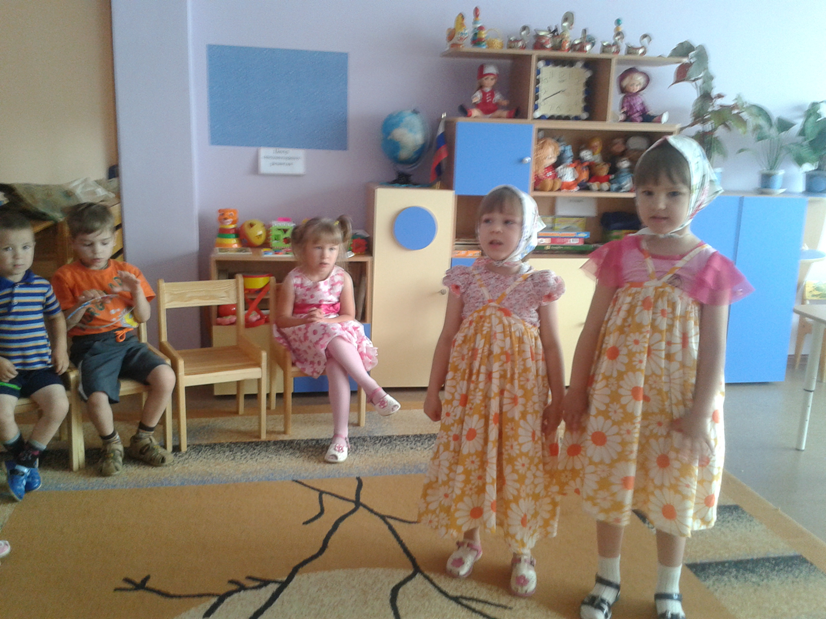 Игра «Полезно – неполезно».- яблочный сок (Да)-пепси, лимонад (Нет)- жареные семечки (Нет)-сахар рафинад (Нет)-пирожки горячие (Да)-чипсы хрустящие (Нет)-молоко и каша (Да)- фрукты, простокваша (Да)Толстый. Да ну вас … Все полезно, что в рот полезло!Худой. Пить люблю я молоко,В нем и сила, и тепло.Вместо колы, лимонадаМолоко пить чаще надо.Ведущая. Видишь овощи выстроились в ряд,Каждый из них витамином богат.Морковка. Из землицы лезу ловко,Я - полезная морковка.Лук. Я - знаменитый старичок,А зовут меня лучок!Капуста. Капустою лечат всякую хворь :Кашель и насморк,Головную боль.Помидор. Всем известно, из томатовОчень вкусные салаты!Ведущая. Знают в зале все ребята,Фрукты витаминами богаты.Ребенок 1. Овощей есть нужно много:Свеклу, редьку, кабачок,Огурцы и помидоры,И капусту, и лучок.Ребенок 2. Уплетаем мы с душойКартофель сытный, отварной.Соки пьем, грызем морковку …Кушай ты и станешь ловким.Ребенок 3. День нужно с каши начинать:Пшено, овсянка, рис и гречка…Укроп, фасоль, горох конечно,Их нужно в блюдах применять.Ребенок 4. Черный хлеб полезен намИ не только по утрам.Толстый. Что мне хлеб, я ем пирожные!Что мне каша, я ем мороженое!Ведущая. А сейчас, ребята, мы на ярмарку пойдем,Там продуктов наберем.Чтоб обед был очень вкусным,Постараться всем вам нужно.Игра «На ярмарке». (Участники делятся на 2 команды, из имеющихся товаров – муляжей собирают в корзинки нужные продукты) .Ведущая. Ребята, а Толстый – то нас не слушает,Жадно- жадно он чипсы кушает.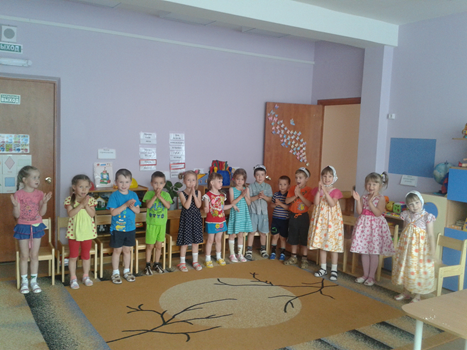 Толстый. Ай-ай- ай! Ой-ой-ой!Что случилось вдруг со мной?Очень больно в животе…По - мо - г и - те!Худой. Чтоб избежать в животе неполадки,Кушай, Толстый, побольше клетчатки.Толстый. С па – си - те!Врач. Вот и помощь! Здесь врачи! Лезь в носилки, не кричи. Почему живот болит? У тебя, дружок, гастрит! Ешьте, ребята, с умом все продукты: Йогурты, зелень, овощи, фрукты.Кто в пище их употребляет, Тот и здоровье свое укрепляет.Ведущая и скоморохи: Вот и получается, дети, что пожуешь, то и проживешь